C O N T R A T	D E	B A I L	G A R A G E / B O X / P A R K I N GDÉSIGNATION DES PARTIESLe présent contrat est conclu entre les soussignés :-  Nom  et  prénom,  ou  dénomination  du  bailleur  :  …………….…………….…………….…………….……….…………….……....-  Domicile  ou  siège  social  du  bailleur  :  …………….…………….…………….…………….……….……….…………….……….....- Qualité du bailleur :    Personne physique	    Personne morale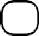 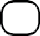 Le cas échéant, préciser si la personne morale est une société civile constituée exclusivement entre parents et alliés jusqu’au quatrième degré inclus.    Oui	    Non-  Adresse  email  du  bailleur  (facultatif)  :  …………….…………….…………….…………….……….……….…………….……….désigné (s) ci-après « le bailleur »Le cas échéant, représenté par le mandataire :-   Nom   ou   raison   sociale   du   mandataire   :  …………….…………….…………….…………….……….…………….……….……….-     Adresse     du     mandataire    :     …………….…………….…………….…………….……….……….…………….……….…………….....-  Activité  exercée  par  le  mandataire  :  …………….…………….…………….…………….……….…………….……….…………...Le cas échéant, numéro et lieu de délivrance de la carte professionnelle : …………….…………….…………….…………….-  Nom   et  adresse  du  garant  :  …………….…………….…………….…………….……….…………….……….…………….………-  Nom  et  prénom  du  locataire  :  …………….…………….…………….…………….……….…………….……….…………….……Si second locataire, nom et prénom du second locataire : …………….…………….…………….…………….……….………...-   Adresse   email   du   locataire   (facultatif)   :   …………….…………….…………….…………….……….…………….……….…….....-  Adresse  email   du  second  locataire   (facultatif)  :   …………….…………….…………….…………….……….……….….………...désigné (s) ci-après « le locataire »Il a été convenu ce qui suit :OBJET DU CONTRATLes parties déclarent que la présente location n’a pas pour objet des locaux loués à usage d’habitation principale ou usage mixte professionnel et d’habitation principale. En conséquence, elles conviennent que leurs droits et obligations respectifs seront régis par les stipulations du présent contrat et les articles 1708 et suivants du Code civil relatifs au louage de choses. Les locaux objets du présent contrat sont loués à titre de garage, box ou parking.-    Adresse    du    local       :    …………….…………….……………….……….…………….……….…………….……….…...Type de local / emplacement :   Garage	  Box	  Parking-    Surface    totale    (en    m2)    :    …………….…………….…………….…………….……….…………….……….…………….……….-  Niveau  et  numéro  ou  lettre  de  l’emplacement  : …………….…………….….…………….……….…………….……….……….-   Nombre   de   pièces   /   places   :   …………….…………….…………….…………….……….……….…………….………….….…- Moyen d’accès (clés / code / bagde / autre)   : …………….…………….…………….………….…….………….….….….Descriptif du local et équipements mis à disposition : …………….…………….…………….…………….……….………….…………….………….….….…..…………….………….….….…..…………….………….….….…..…………….………….….….DATE DE PRISE D’EFFET ET DURÉE DU CONTRATLa durée du contrat et sa date de prise d’eﬀet sont ainsi déﬁnies :Prise d’eﬀet du contrat :Date de prise d’eﬀet du contrat : …… /…… /………Durée du contrat :…………….…………….…………….…………….……….……….…………….………….….……….……….…………….………….Le contrat est renouvelé par tacite reconduction à l’échéance prévue. Chaque partie peut signiﬁer sa volonté de résilier le présent contrat par lettre recommandée avec accusé de réception à tout moment en respectant un préavis de	mois.CONDITIONS FINANCIÈRESLes parties conviennent des conditions ﬁnancières suivantes :Loyer :Montant du loyer mensuel	€Le loyer est payé d’avance, mensuellement et dû avant le	de chaque mois.Révision du loyer :   Régularisation annuelle	  Pas de régularisationLe cas échéant, modalités de révision en fonction du dernier indice du Coût de la Construction (ICC) : Date de révision du loyer annuel : …… /……Charges récupérables :Montant des charges	€   Provisions sur charges avec régularisation annuelle  Paiement périodique des charges sans provision  Forfait de chargesSi les parties conviennent d’un forfait de charges, ce forfait sera révisé chaque année dans les mêmes conditions que le loyer principal.GARANTIESLe locataire verse au bailleur lors de la signature du contrat un dépôt de garantie égal à ……… mois de loyer, soit	€Le dépôt de garantie sera rendu au locataire dans un délai maximum d’un mois après son départ, déduction faite le cas échéant des sommes couvrant les loyers restant à payer, les dommages ou dégradations du local, et les pertes de clés ou objets nécessaires à l’accès au local.ASSURANCESL’accès au local et le stationnement du véhicule du locataire sont de la responsabilité du locataire. Ce dernier est tenu de répondre des risques locatifs. A ce titre, il doit apporter la preuve de l’assurance du local au bailleur, sauf si le local est déjà assuré par le bailleur.OBLIGATIONS DU LOCATAIRELe locataire s’engage à entretenir le local et à le rendre en parfait état de propreté. Aucun aménagement ne peut être fait sans l’accord écrit du bailleur.Le locataire ne peut s’opposer à la visite du local si le bailleur ou son mandataire en eﬀectuent la demande.Le local est loué à des ﬁns de stationnement. Il ne peut être utilisé comme local professionnel, commercial ou artisanal. Il ne peut être sous-loué sans accord écrit préalable du bailleur.Tous les dommages dus au non-respect du présent contrat ou à une utilisation non conforme des lieux seront imputés au locataire.CLAUSE RÉSOLUTOIRELe présent contrat sera résilié de plein droit :en cas de défaut de paiement du loyer, des provisions de charge, ou de la régularisation annuelle de chargeen cas de défaut de versement du dépôt de garantieen cas de défaut d’assurance par le locataire (sauf si le bailleur a souscrit une assurance pour le locataire)en cas d’utilisation non conforme du localCLAUSE DE SOLIDARITÉPour l’exécution de toutes les obligations du présent contrat en cas de pluralité de locataires, il y aura solidarité et indivisibilité entre eux.ÉLECTION DE DOMICILEPour l’exécution du présent bail, le bailleur élit domicile à l’adresse indiquée en tête des présentes. En cas de déménagement, il s’engage à communiquer au locataire sa nouvelle adresse dans les meilleurs délais.AUTRES CONDITIONS PARTICULIÈRES……………………………… ……………… ……………… ……………… ………………… ……………… …………………………....……………………………… ……………… ……………… ……………… ………………… ……………… …………………………....……………………………… ……………… ……………… ……………… ………………… ……………… …………………………....Le …….. /…….. /…….., à …..…..…..…..…...…..…..…..…..…...…..…..…..…..…....Signature du bailleur (ou de son mandataire, le cas échéant)Signature(s) précédée(s) de la mention « Lu et approuvé » :Signature du locataireSignature(s) précédée(s) de la mention « Lu et approuvé » :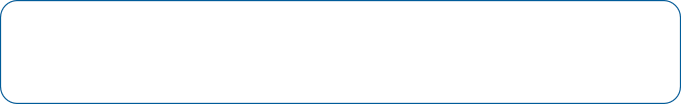 Exemplaires originaux dont un remis à chaque signataire.